COLÉGIO EVOLUÇÃO LTDA HISTÓRIAS QUE FICAMProjeto da disciplina de Língua Portuguesa,  professora Franciéli Francelino Ferreira, desenvolvido para o 6º ano do Ensino Fundamental, 2º Bimestre do ano de 2012.SÃO LUDGERO – FEVEREIRO DE 2012Tema: Histórias que ficamDuração:  2º Bimestre - Ano de 2012 Problematização:Criar novas fábulas.Objetivos:  Desafiar os alunos a criarem novas fábulas, com a moral de cada uma;Expor os trabalhos na biblioteca da escola;Montar um livro de histórias com as fábulas criadas pelos alunos.Estratégias:Apresentar algumas fábulas e em seguida, sugerir os temas para que os alunos criem as suas. Estar a todo o momento interagindo e auxiliando os alunos nas suas produções. Os livros  sobre fábulas, da biblioteca do colégio vão ficar expostos durante determinado período, juntamente com as criações dos alunos.Desenvolvimento:Na mostra deste projeto, além de fazer a exposição dos itens que foram confeccionados pelos alunos durante o bimestre, mais especificamente as fábulas. Vamos fazer uma parceria com a bibliotecária da escola e expor juntamente com estes itens as obras que tenham referência com o projeto: Fábulas.Ao final da mostra, montaremos um livro com as fábulas que foram criadas pelos alunos e faremos doação para a biblioteca da escola.Este tema de projeto foi retirado do livro: Todos os textos, de William Roberto Cereja e Thereza Cochar Magalhães, livro este que foi adotado para as aulas de Produção e Interpretação textual, para o 6º ano.À seguir, o projeto na íntegra, conforme apresentado no livro.Recursos:Computador para as digitações;Tema trazido pelo livro;sulfiteAvaliação:Será realizada durante todo o processo. Avaliando o desempenho, organização,  interesse e participação dos  alunos, bem como a apresentação.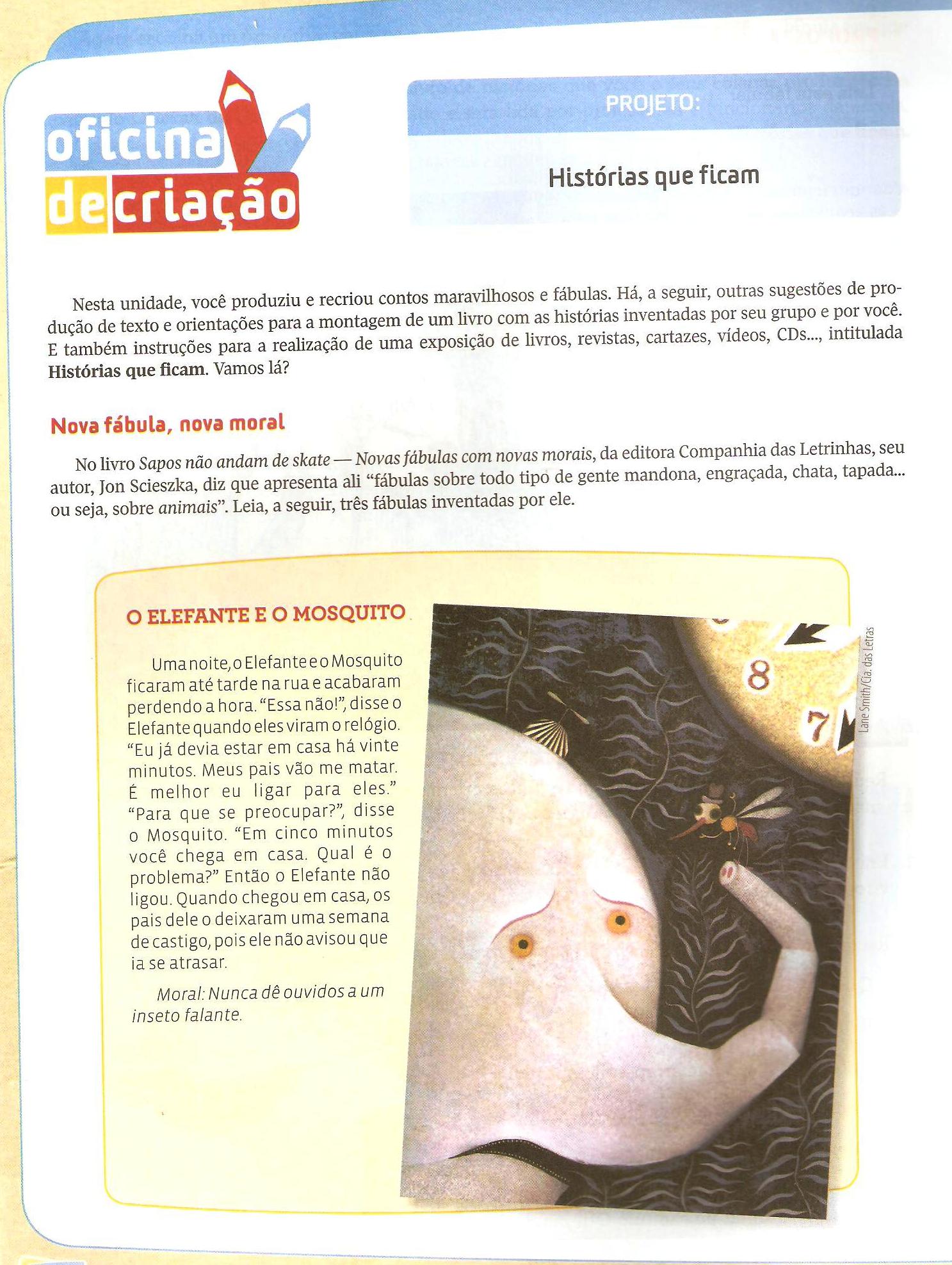 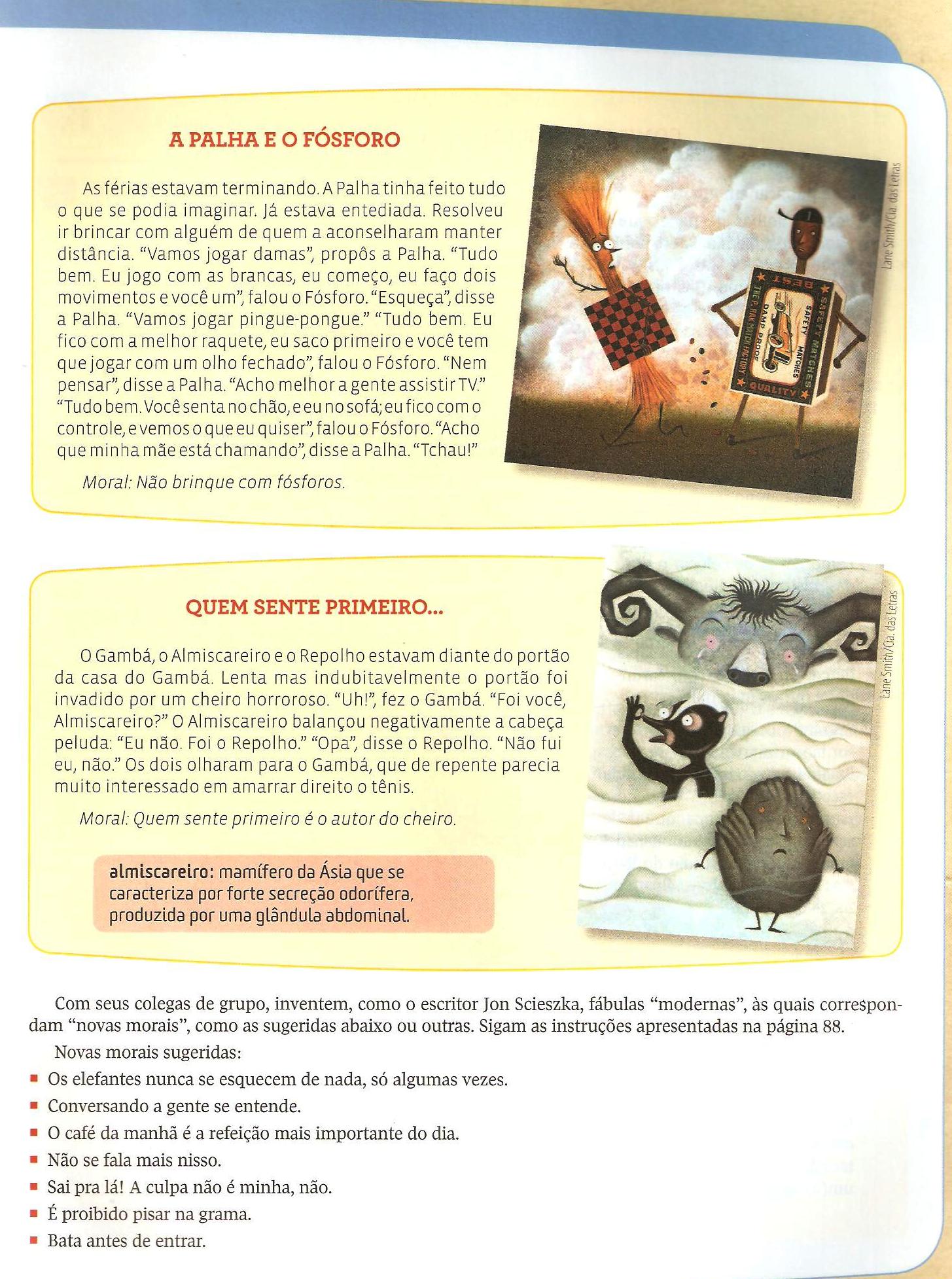 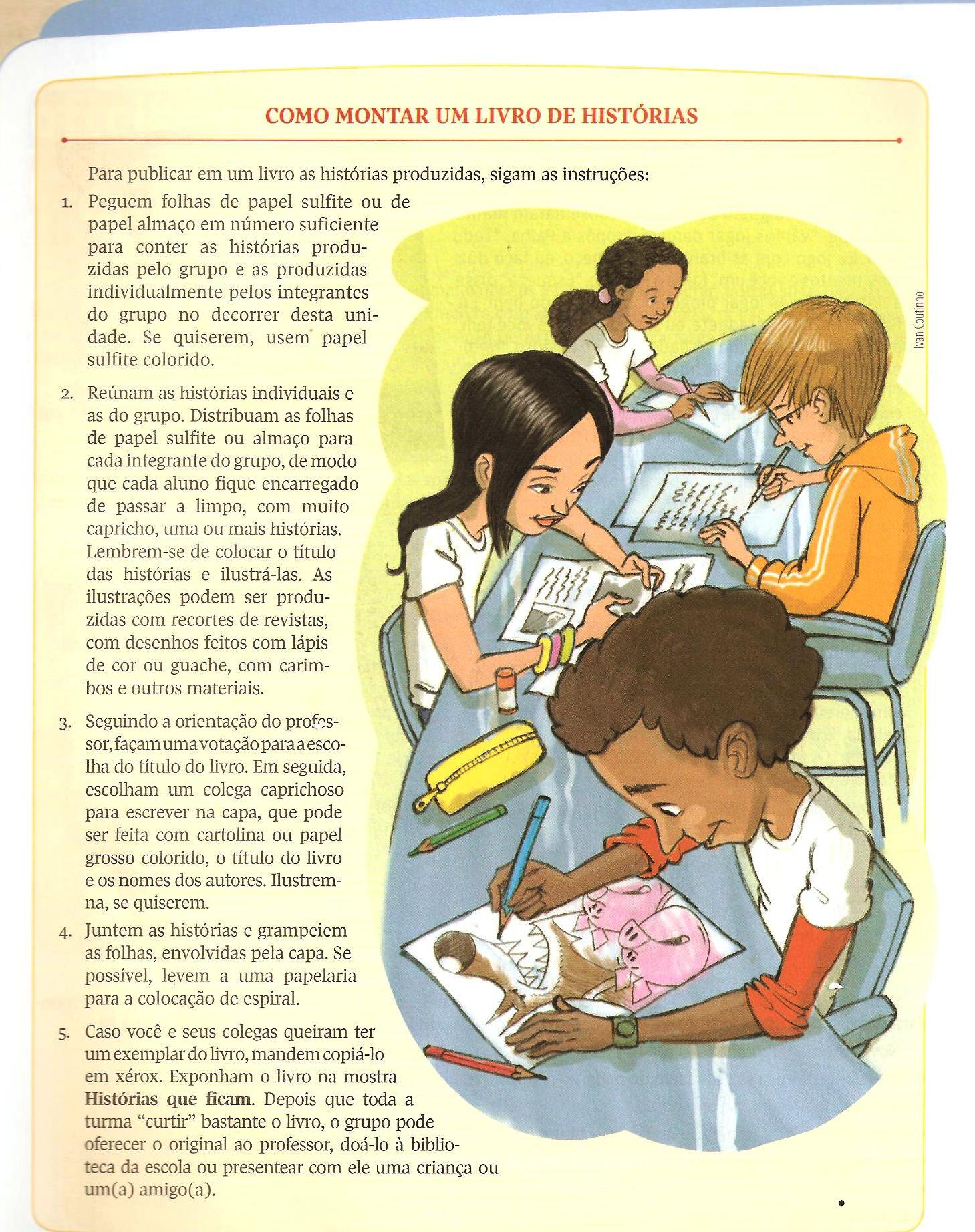 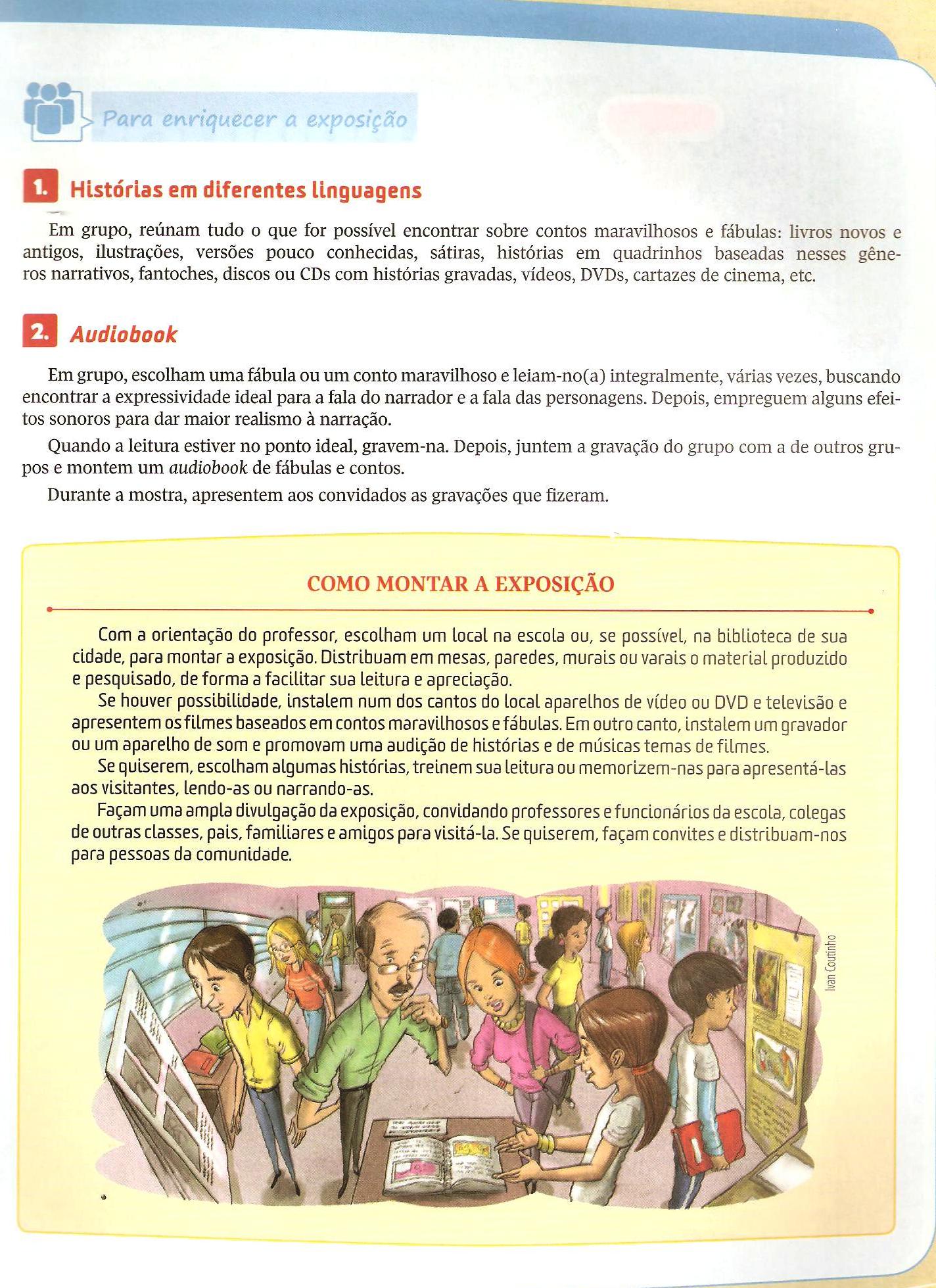 REFERÊNCIACEREJA,William Roberto. Todos os textos. 6º ano / William Roberto Cereja, Thereza Cochar Magalhães. – 4. Ed. – São Paulo: Atual, 2011.